Section 10.5Piecewise Continuous and Periodic Functions











Ex. 













Ex. 












Ex. 













Periodic function 
Theorem Transforms of period functions

























Example 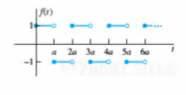 